KEBERFUNGSIAN SOSIAL  ANAK YANG BEKERJA SEBAGAI KUSIR DELMAN DI DESA LEBAKWANGI KECAMATAN ARJASARI KABUPATEN BANDUNGSkripsiDiajukan untuk memenuhi salah satu syarat dalam menempuh Ujian Sidang Strata Satu (S1) Program Studi Kesejahteraan Sosial pada Fakultas Ilmu Sosial dan Politik Universitas PasundanDisusun Oleh :YUNIARTI PUTRI RAHAYU122020044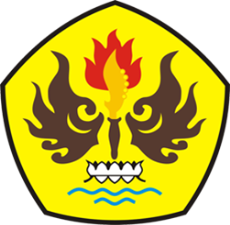 PROGRAM STUDI ILMU KESEJAHTERAAN SOSIALFAKULTAS ILMU SOSIAL DAN ILMU POLITIKUNIVERSITAS PASUNDAN BANDUNG2016